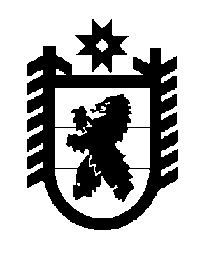 Российская Федерация Республика Карелия    ПРАВИТЕЛЬСТВО РЕСПУБЛИКИ КАРЕЛИЯПОСТАНОВЛЕНИЕот 27 апреля 2012 года № 136-Пг. ПетрозаводскО внесении изменений в постановление Правительства Республики Карелия от 30 декабря 2011 года № 388-ППравительство Республики Карелия п о с т а н о в л я е т:Внести в постановление Правительства Республики Карелия от                       30 декабря 2011 года № 388-П «Об утверждении Условий предоставления и расходования субсидий местным бюджетам из бюджета Республики Карелия, Критериев отбора муниципальных образований для предоставления субсидий местным бюджетам из бюджета Республики Карелия и Методик распределения  субсидий местным бюджетам из бюджета Республики Карелия между муниципальными образованиями» (Карелия, 2012, 7 февраля) c изменениями, внесенными постановлением Правительства Республики Карелия от 30 марта 2012 года № 100-П, следующие изменения:в подпункте «в» пункта 1 цифры «17» заменить цифрами «18»;2) в Условиях предоставления и расходования субсидий местным бюджетам из бюджета Республики Карелия, утвержденных указанным постановлением:а) пункт 3 дополнить подпунктом «е» следующего содержания:«е) при предоставлении субсидий на реализацию муниципальных программ повышения эффективности бюджетных расходов:их расходования на мероприятия по разработке финансовых нормативов на оказание муниципальных услуг, совершенствованию механизма муниципального заказа, повышению открытости деятельности органов местного самоуправления и муниципальных учреждений (разработка (доработка) официальных сайтов, перевод услуг в электрон-ный вид), внедрению информационных технологий, модернизации технических средств, реализации мероприятий по энергоэффективности в муниципальных учреждениях;достижения в отчетном финансовом году целевых показателей результативности предоставления и эффективности использования субсидий. В случае недостижения указанных показателей субсидии, предоставленные бюджетам муниципальных образований, подлежат возврату в бюджет Республики Карелия из расчета один процент размера субсидии за каждый процент недостижения указанных показателей, перераспределяются между муниципальными образованиями, имеющими право на получение субсидий, пропорционально размерам предоставлен-ных им субсидий.»;б) целевые показатели результативности предоставления и эффективности использования субсидий местным бюджетам из бюджета Республики Карелия приложения к указанным Условиям дополнить позицией следующего содержания:3) в Критериях отбора муниципальных образований для предоставления субсидий местным бюджетам из бюджета Республики Карелия, утвержденных указанным постановлением:а) в пункте 3 цифры «17» заменить цифрами «18»;б) дополнить пунктом 6 следующего содержания:«6. Субсидии на реализацию муниципальных программ повышения эффективности бюджетных расходов распределяются по итогам отбора, проводимого исполнительным органом государственной власти Республики Карелия, уполномоченным в сфере финансов.»;4) дополнить приложением № 18 следующего содержания:«Приложение № 18 к постановлениюПравительства Республики Карелияот 30 декабря  2011 года № 388-ПМетодикараспределения субсидий местным бюджетам на реализацию муниципальных программ повышения эффективности бюджетных расходов1. Субсидии на реализацию муниципальных программ повышения эффективности бюджетных расходов (далее в настоящей Методике – субсидии) распределяются между муниципальными районами и городскими округами, определенными по результатам отбора на право получения субсидий, проводимого в порядке, определенном Правительством Республики Карелия:а) по итогам оценки качества муниципальных программ; б) по итогам проведения оценки результатов, достигнутых муниципальными образованиями в сфере повышения эффективности бюджетных расходов. 2. Распределение субсидий между бюджетами муниципальных районов (городских округов) по итогам оценки качества муниципальных программ осуществляется по следующей методике:Скачi = (Cэф х 20%) / n, где:Скачi  – объем субсидии бюджету соответствующего (i) муници-пального района (городского округа), распределяемый по итогам оценки качества муниципальных программ;Сэф – общий объем субсидий бюджетам муниципальных районов (городских округов) из бюджета Республики Карелия, утвержденный законом Республики Карелия о бюджете Республики Карелия на очередной финансовый год и плановый период;20% – доля объема субсидий, распределяемая по итогам  оценки качества муниципальных программ;n – количество муниципальных районов (городских округов) – получателей субсидий по итогам оценки качества муниципальных программ. 3. Распределение субсидий между бюджетами муниципальных районов (городских округов) по итогам проведения оценки результатов, достигнутых муниципальными образованиями в сфере повышения эффективности бюджетных расходов, осуществляется по следующей методике:Срезi = (Сэф х 80%)  х Оцi / SUМ Оцi ,   где:Срезi – объем субсидии бюджету соответствующего (i) муници-пального района (городского округа), распределяемый по итогам проведения оценки результатов, достигнутых муниципальными образова-ниями в сфере повышения эффективности бюджетных расходов;80% – доля объема субсидий, распределяемая по итогам проведения оценки результатов, достигнутых муниципальными образованиями в сфере повышения эффективности бюджетных расходов; Оцi – сводный показатель оценки результатов, достигнутых муниципальными образованиями в сфере повышения эффективности бюджетных расходов бюджета соответствующего (i) муниципального образования;SUМ Оцi – сумма сводных показателей оценки результатов, достиг-нутых муниципальными образованиями в сфере повышения эффективности бюджетных расходов, по муниципальным образованиям, являющимся получателями субсидий по итогам проведения оценки результатов, достигнутых муниципальными образованиями в сфере повышения эффективности бюджетных расходов.4. Доля средств местного бюджета, направляемая на финансовое обеспечение расходного обязательства на реализацию муниципальных программ повышения эффективности бюджетных расходов, устанавливается исполнительным органом государственной власти Республики Карелия в сфере финансов и составляет не менее 10 процентов.».          ГлаваРеспублики Карелия                                                                     А.В. Нелидов«17.Реализация муници-пальных программ повышения эффектив-ности бюджетных расходоввыполнение не менее 90 процен-тов запланирован-ных мероприятий муниципальной программыснижение неэффектив-ных расходов за отчет-ный  финансовый год к уровню  года,  предшест-вующего отчетному (процентов)»;